FAKULTAS KEGURUAN DAN ILMU PENDIDIKAN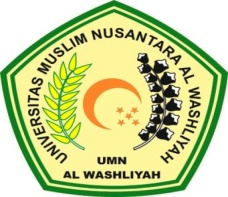 UNIVERSITAS MUSLIM NUSANTARA AL-WASHLIYAHMEDANTANDA PERSETUJUAN SKRIPSINama	: 	Sri RamadhaniNpm	: 	161364095Jurusan	:	Pendidikan Ilmu Pengetahuan SosialProgram Studi	:	Pendidikan EkonomiBidang Keahlian	:	Pendidikan AkuntansiJenjang Pendidikan	:	Strata Satu (S-1)Judul	:  Perbandingan Model Pembelajaran Kooperatif Pair Check Dengan        Metode Ekspositori Terhadap Hasil Belajar Akuntansi Siswa Kelas XI-AP SMK PAB 12 Saentis T.A 2019/2020			Diuji pada tanggal	:
			Judicium		:Panitia Ujian		Ketua,							Sekretaris,Dr. KRT. Hardi Mulyono K. Surbakti			Drs. Samsul Bahri, M.Si
	NIDN. 0111116303					    NIDN. 0017036702Pembimbing I,Pembimbing II,Dra. Nurjannah, M.SiNIDN.0006116602Dalmi Iskandar Sultani, S.PdI, M.PdiNIDN.0107078704